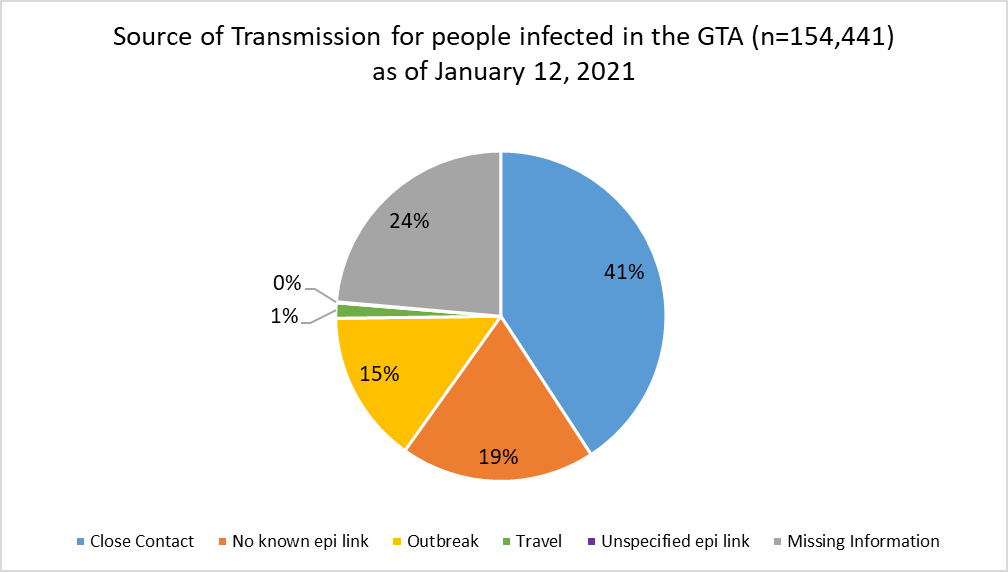 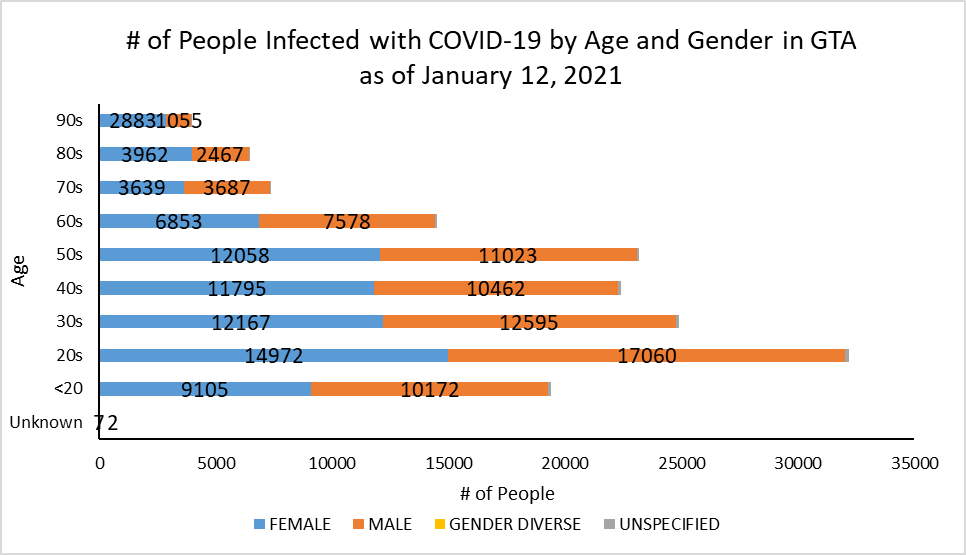 Footnote: There are a total of 20 cases where gender was indicated as “Gender Diverse”) and another 879 cases where gender was unspecified.Source: Data as of January 12, 2021 (extracted from https://data.ontario.ca/dataset/confirmed-positive-cases-of-covid-19-in-ontario)COVID 19 Cases in  Greater Toronto Area by Public Health UnitAs of January 12, 2021COVID 19 Cases in  Greater Toronto Area by Public Health UnitAs of January 12, 2021COVID 19 Cases in  Greater Toronto Area by Public Health UnitAs of January 12, 2021COVID 19 Cases in  Greater Toronto Area by Public Health UnitAs of January 12, 2021# of People Infected# of Deaths# of People RecoveredDurham Region Health Department9,1922497,983Halton Region Health Department6,9191365,762Peel Public Health46,62149840,574Toronto Public Health70,1682,07659,332York Region Public Health Services21,54141818,592Overall GTA154,4413,377132,243